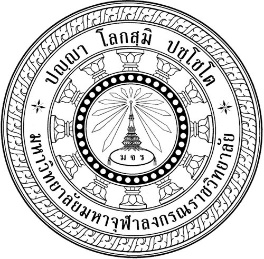 ประสิทธิผลการบริหารงานด้านอนุรักษ์ทรัพยากรธรรมชาติและสิ่งแวดล้อมตามหลักพุทธธรรมของเทศบาลในจังหวัดนนทบุรี
THE EFFECTIVENESS OF NATURAL RESOURCES AND ENVIRONMENTAL CONSERVATION  MANAGEMENT ACCORDING TO BUDDHADHAMMA OF THE MUNICIPALITIES IN NONTHABURI PROVINCEนายสุวัฏ สอนจันทร์ดุษฎีนิพนธ์นี้เป็นส่วนหนึ่งของการศึกษาตามหลักสูตรปริญญาพุทธศาสตรดุษฎีบัณฑิตสาขาวิชารัฐประศาสนศาสตร์บัณฑิตวิทยาลัยมหาวิทยาลัยมหาจุฬาลงกรณราชวิทยาลัยพุทธศักราช ๒๕๕๙ประสิทธิผลการบริหารงานด้านอนุรักษ์ทรัพยากรธรรมชาติและสิ่งแวดล้อมตามหลักพุทธธรรมของเทศบาลในจังหวัดนนทบุรี
นายสุวัฏ  สอนจันทร์ดุษฎีนิพนธ์นี้เป็นส่วนหนึ่งของการศึกษาตามหลักสูตรปริญญาพุทธศาสตรดุษฎีบัณฑิตสาขาวิชารัฐประศาสนศาสตร์บัณฑิตวิทยาลัยมหาวิทยาลัยมหาจุฬาลงกรณราชวิทยาลัยพุทธศักราช ๒๕๕๙(สงวนสิทธิ์เป็นของมหาวิทยาลัยมหาจุฬาลงกรณราชวิทยาลัย)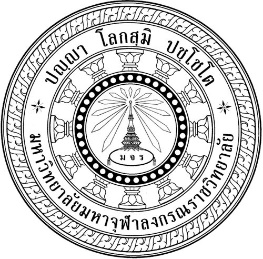 The Effectiveness of Natural Resources and Environmental Conservation Management According to Buddhadhamma of the Municipalities in Nonthaburi ProvinceMr. Suwat SonchanA Desertation Submitted in Partial Fulfillment ofThe Requirement for The Degree ofDoctor of Philosophy(Public Administration)Graduate SchoolMahachulalongkornrajavidyalaya UniversityBangkok Thailand C.E. 2016(Copyright by Mahachulalongkornrajavidyalaya University)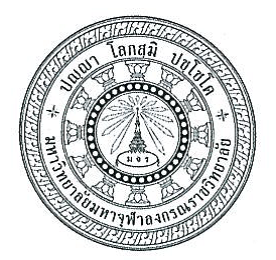 บัณฑิตวิทยาลัย มหาวิทยาลัยมหาจุฬาลงกรณราชวิทยาลัย อนุมัติให้นับดุษฎีนิพนธ์ เรื่อง “ประสิทธิผลการบริหารงานด้านอนุรักษ์ทรัพยากรธรรมชาติและสิ่งแวดล้อมตามหลักพุทธธรรมของเทศบาลในจังหวัดนนทบุรี” เป็นส่วนหนึ่งของการศึกษาหลักสูตรปริญญาพุทธศาสตรดุษฎีบัณฑิต สาขาวิชารัฐประศาสนศาสตร์	.......................................................................	(พระมหาสมบูรณ์ วุฑฺฒิกโร, ดร.)	คณบดีบัณฑิตวิทยาลัยคณะกรรมการตรวจสอบวิทยานิพนธ์....................................................................ประธานกรรมการชื่อผู้วิจัย                                        ...........................................................                                                             (นายสุวัฏ  สอนจันทร์)บทคัดย่อการวิจัยฉบับนี้มีวัตถุประสงค์คือ ๑. เพื่อศึกษาประสิทธิผลการบริหารงานด้านอนุรักษ์ทรัพยากรธรรมชาติและสิ่งแวดล้อมของเทศบาลในจังหวัดนนทบุรี ๒. เพื่อศึกษาปัจจัยที่ส่งผลต่อประสิทธิผลการบริหารงานด้านอนุรักษ์ทรัพยากรธรรมชาติ และสิ่งแวดล้อมของเทศบาลในจังหวัดนนทบุรี และ ๓. เพื่อเสนอรูปแบบประสิทธิผลการบริหารงานด้านอนุรักษ์ทรัพยากรธรรมชาติและสิ่ง แวดล้อมตามหลักพุทธธรรมของเทศบาลในจังหวัดนนทบุรีการวิจัยเป็นแบบผสานวิธี ระหว่างการวิจัยเชิงปริมาณและการวิจัยเชิงคุณภาพ เครื่องมือการวิจัยเชิงปริมาณ ใช้แบบสอบถาม ซึ่งมีค่าความเชื่อมั่นทั้งฉบับเท่ากับ ๐.๙๘๙ เก็บข้อมูลด้วยตัวเองกับกลุ่มตัวอย่าง ๔๐๐ คน จากประชากรที่มีอายุ ๑๘ ปีขั้นไป ที่มีภูมิลำเนาอยู่ในเขตเทศบาล ๑๗ แห่ง ในจังหวัดนนทบุรี ด้วยการสุ่มตัวอย่างแบบอย่างง่าย วิเคราะห์ข้อมูลด้วยสถิติ คือ ค่าความถี่ ค่าร้อยละ ค่าเฉลี่ย ส่วนเบี่ยงเบนมาตรฐาน และวิเคราะห์การถดถอยพหุคูณ   ส่วนการวิจัยเชิงคุณภาพ เก็บข้อมูลจากผู้ให้ข้อมูลหลัก ๒๒ คน ด้วยแบบสัมภาษณ์เชิงลึกที่มีโครงสร้าง และจากผู้มีส่วนร่วมในการสนทนากลุ่มเฉพาะ จำนวน ๙ คน วิเคราะห์ข้อมูลด้วยการพรรณนาความ  ผลการวิจัยพบว่า๑. ประสิทธิผลการบริหารงานด้านอนุรักษ์ทรัพยากรธรรมชาติและสิ่งแวดล้อมของเทศบาลในจังหวัดนนทบุรี โดยภาพรวมมีค่าเฉลี่ยอยู่ในระดับปานกลาง (=๓.๓๙) เมื่อพิจารณาเป็นรายด้านพบว่า ด้านการดูแลรักษาที่สาธารณะ มีค่าเฉลี่ยอยู่ในระดับมาก (=๓.๖๐)  ด้านการจัดการสิ่งแวดล้อมและมลพิษต่างๆ และด้านการอนุรักษ์ทรัพยากรธรรมชาติและบำรุงรักษาป่า มีค่าเฉลี่ยอยู่ในระดับปานกลาง ๒. ปัจจัยที่ส่งผลต่อประสิทธิผลการบริหารงานด้านอนุรักษ์ทรัพยากรธรรมชาติ และสิ่งแวด ล้อมของเทศบาลในจังหวัดนนทบุรี พบว่า การบริหารงานของเทศบาล ส่งผลต่อประสิทธิผลการบริหารงานด้านอนุรักษ์ทรัพยากรธรรมชาติ และสิ่งแวดล้อมของเทศบาลในจังหวัดนนทบุรี พบว่าค่า 
R Square เท่ากับ .๗๑๓ หมายความว่า ตัวแปรต้นทั้ง ๘ ตัว มีความสัมพันธ์กับตัวแปรตาม มีความ สามารถอธิบายตัวแปรตามได้ในระดับร้อยละ ๗๑.๓๐ พบว่าค่า Sig. เท่ากับ ๐.๐๑ มีนัยสำคัญทางสถิติ และหลักพุทธธรรม (หลักสัปปุริสธรรม ๗) ส่งผลต่อประสิทธิผลการบริหารงานด้านอนุรักษ์ทรัพยากรธรรมชาติและสิ่งแวดล้อมของเทศบาลในจังหวัดนนทบุรี พบว่าค่า R Square เท่ากับ .๗๓๘ หมายความว่า ตัวแปรต้นทั้ง ๘ ตัว ที่มีความสัมพันธ์กับตัวแปรตาม มีความสามารถอธิบายตัวแปรตามได้ในร้อยละ ๗๓.๘๐ พบว่าค่า Sig. เท่ากับ ๐.๐๑ มีนัยสำคัญทางสถิติ  จึงยอมรับสมมติฐานการวิจัย๓. รูปแบบการพัฒนาประสิทธิผลการบริหารงานด้านอนุรักษ์ทรัพยากรธรรมชาติและสิ่งแวดล้อมของเทศบาลในจังหวัดนนทบุรี พบว่า ๑) การอนุรักษ์ทรัพยากรธรรมชาติการคุ้มครองดูแลและบำรุงรักษาป่าของเทศบาลในจังหวัดนนทบุรี ต้องปรับไปตามโครงสร้างของเมือง ควรมีการรณรงค์ส่งเสริมให้มีการปลูกไม้ยืนต้น บริเวณริมถนนทั้งสองข้าง และสร้างสวนสาธารณะเพิ่มมากขึ้นเพื่อทดแทนป่าไม้ตามธรรมชาติ ๒) การจัดการสิ่งแวดล้อมและมลพิษ เทศบาลต้องเน้นใน ๓ เรื่อง  เรื่องขยะมูลฝอย เรื่องมลพิษทางอากาศ และ เรื่องมลพิษทางน้ำ ๓) ด้านการดูแลรักษาที่สาธารณะ เทศบาลควรใช้ประโยชน์จากที่ดินให้มาก เช่น เพิ่มพื้นที่สีเขียวให้มากขึ้น โดยการจัดสร้างสวน สาธารณะขนาดเล็ก ในชุมชนต่างๆ ให้มากขึ้นDissertation Title	:	The Effectiveness of Natural Resources and Environmental Conservation Management According to Buddhadhamma of the Municipalities in Nonthaburi Province Researcher	:	Mr. Suwat Sonchan Degree	:	Doctor of Philosophy (Public Administration)Thesis Supervisory Committee	:	Dr. Thitiwut Manmee, B.A. (Teaching-Social-Studies), M.A. (Philosophy), Ph.D. (Public Administration)	:	Dr. Busakorn Watthanabut, B.A. (Philosophy&Religion), LLB. (Law), M.S. (Human Resource Developement), D.P.A. (Public Administration) Date of Graduation	:	March 29, 2017	ABSTRACTThe objectives of this study were: 1.To study the effectiveness of natural resources and environmental conservation management of the municipalities in Nonthaburi Province. 2. To study the factors that affected the effectiveness of natural resources and environmental conservation management of the municipalities in Nonthaburi Province and 3. To propose a model of effectiveness of natural resources and conservation management according to Buddhadhamma of the municipalities in Nonthaburi Province.Methodology was the mixed methods between the quantitative and qualitative researches. The quantitative research collected data by questionnaires with total confidence value of 0.989. from 400 samples, accidental sampling, who were 18 ears up who lived in 17 municipalities in Nonthaburi province and analyzed data with statistic package :frequency, percentage, average, standard deviation and multiple regression. The qualitative research collected data from 22 key informants with structured in -depth-interview and 9 participants in focus group discussion and analyzed data by descriptive interpretation.   Findings were as follows:1. The effectiveness of management and conservation of natural resources and environment of the municipalities in Nonthaburi province, by overall, was moderate, (= 3.39). Each areas of effectiveness were that; Public place maintenance was at high level (=3.60). Environmental, pollutions, natural resources and forest conservation maintenance was at moderate level.  2. Factors affected the management effectiveness in natural resources and environment conservation of the municipalities in Nonthaburi Province were that the administration of the municipality affected the effectiveness of the management of natural resources and environment in the municipalities in Nonthaburi Province. Findings were that value R Square was equal to .713 indicating that the 8 independent variables correlated with the dependent variables at 73.80 percent with the significant value set at 0.01, accepting hypothesis.3. The model of effectiveness of management of natural resources and environment conservation of municipalities in Nonthaburi province was that: 1) Natural resources conservation and forest protection and maintenance of municipality in Nonthaburi province must be adapted to suit the structural of the city. There should be a campaign to promote the planting of perennials along both sides of roads and  build more  public parks  to replace the old and decayed natural forests. 2) Environmental and pollution management; municipalities must focus on 3 issues; the solid waste, the air and water pollution. 3) Public places care-taking; municipalities should add more values to the public places such as expanding green areas by building mini public parks in more communities. ภาคผนวก ฉ เครื่องมือการวิจัย (แบบสอบถาม)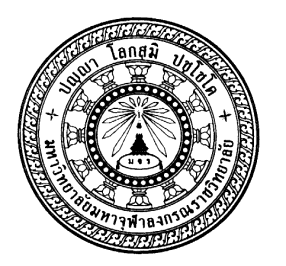 แบบสอบถามเพื่อการวิจัยเรื่อง : ประสิทธิผลการบริหารงานด้านอนุรักษ์ทรัพยากรธรรมชาติและสิ่งแวดล้อมตามหลักพุทธธรรมของเทศบาลในจังหวัดนนทบุรี
***********************************************************คำชี้แจง            ๑. แบบสอบถามนี้เป็นแบบสอบถามที่สร้างขึ้นเพื่อประโยชน์ในการศึกษาวิจัย ตามหลักสูตรปริญญาพุทธศาสตรดุษฎีบัณฑิต สาขาวิชารัฐประศาสนศาสตร์ บัณฑิตวิทยาลัย มหาวิทยาลัยมหาจุฬาลงกรณราชวิทยาลัย และผู้วิจัยใคร่ขอความรู้และข้อมูลจากท่าน ในการสำรวจเพื่อพัฒนาประสิทธิผลการบริหารงานด้านอนุรักษ์ทรัพยากรธรรมชาติและสิ่งแวดล้อมตามหลักพุทธธรรมของเทศบาลในจังหวัดนนทบุรี ซึ่งท่านเป็นบุคคลหนึ่งที่ได้รับการคัดเลือกให้เป็นผู้ตอบแบบสอบถาม  โปรดตอบแบบสอบถามตามความคิดเห็นของท่านอย่างแท้จริงให้ครบถ้วนทุกข้อคำถาม ข้อมูลทุกข้อมูล ในแบบสอบถามฉบับนี้ ผู้วิจัยถือเป็นความลับ  เนื่องจากผู้วิจัยจะนำคำตอบของท่านไปใช้วิเคราะห์และนำเสนอผลการวิเคราะห์ในภาพรวมเท่านั้น           ๒. แบบสอบถามฉบับนี้ แบ่งออกเป็น ๓ ตอน ดังนี้		ตอนที่ ๑  ข้อมูลส่วนบุคคล		ตอนที่ ๒	 คำถามเกี่ยวกับระดับประสิทธิผลการบริหารงานด้านอนุรักษ์ทรัพยากรธรรมชาติและสิ่งแวดล้อมตามหลักสัปปุริสธรรม ๗		ตอนที่ ๓  แบบสอบถามเกี่ยวกับปัญหา อุปสรรคและข้อเสนอแนะเกี่ยวกับการพัฒนาประสิทธิผลการบริหารงานด้านอนุรักษ์ทรัพยากรธรรมชาติและสิ่งแวดล้อมตามหลักพุทธธรรมของเทศบาลในจังหวัดนนทบุรี           ๓. ผลที่ได้จากแบบสอบถามนี้จะช่วยให้การดำเนินการวิจัยนี้บรรลุผลและเกิดประโยชน์อย่างยิ่งต่อการพัฒนาประสิทธิผลการบริหารงานของเทศบาลในโอกาสต่อไปหวังเป็นอย่างยิ่งว่า จะได้รับความอนุเคราะห์จากท่านในการตอบแบบสอบถามครั้งนี้เป็นอย่างดี และขอขอบคุณมา ณ โอกาสนี้     นายสุวัฏ สอนจันทร์        นิสิตพุทธศาสตรดุษฎีบัณฑิต สาขาวิชารัฐประศาสนศาสตร์        บัณฑิตวิทยาลัย มหาวิทยาลัยมหาจุฬาลงกรณราชวิทยาลัยแบบสอบถามเพื่อการวิจัยประสิทธิผลการบริหารงานด้านอนุรักษ์ทรัพยากรธรรมชาติและสิ่งแวดล้อมตามหลักพุทธธรรม
ของเทศบาลในจังหวัดนนทบุรี
***********************************************************ตอนที่ ๑  ข้อมูลทั่วไปคำชี้แจง กรุณาตอบคำถามโดยทำเครื่องหมาย ลงในช่อง  ตรงตามสภาพความเป็นจริงของท่าน๑. เพศ																 ๑. ชาย				 ๒. หญิง			๒. อายุ	   ๑. ต่ำกว่า ๓๐ ปี						 ๒. ๓๐ – ๓๙ ปี			 ๓. ๔๐ – ๔๙ ปี			 ๔. ๕๐ ปี ขึ้นไป		๓. การศึกษา	 ๑. ต่ำกว่าปริญญาตรี	  	           ๒.  ปริญญาตรี				 ๓. ปริญญาโท			 ๔.  ปริญญาเอก	๔. อาศัยอยู่ในชุมชนเป็นเวลา									 ๑. ต่ำกว่า ๓ ปี			 ๒. ๓ – ๖ ปี 					 ๓. ๗ – ๑๐ ปี			 ๔. มากกว่า ๑๐ ปี  ๕. อาชีพ  ๑. เกษตรกรรม 			 ๒. รับจ้าง 					 ๓. ธุรกิจส่วนตัว/ผู้ประกอบการ		 ๔. พนักงานเอกชน 				 ๕. รับราชการ			 ๖. ข้าราชการการเมือง/สมาชิกเทศบาล		 ๗. พนักงานราชการ			 ๘. อื่น ๆ โปรดระบุ .......................................ตอนที่ ๒  แบบสอบถาม คำชี้แจง โปรดทำเครื่องหมาย     ลงในการช่องที่ตรงกับระดับความคิดเห็นเกี่ยวกับการประสิทธิผลการบริหารงานด้านอนุรักษ์ทรัพยากรธรรมชาติและสิ่งแวดล้อมตามหลักพุทธธรรมของเทศบาลในจังหวัดนนทบุรี โดยมีเกณฑ์ในการพิจารณา ดังต่อไปนี้		๕  หมายถึง ประสิทธิผลการบริหารงานในระดับ มากที่สุด					๔  หมายถึง ประสิทธิผลการบริหารงานในระดับ มาก					๓  หมายถึง ประสิทธิผลการบริหารงานในระดับ ปานกลาง					๒  หมายถึง ประสิทธิผลการบริหารงานในระดับ น้อย					๑  หมายถึง ประสิทธิผลการบริหารงานในระดับ น้อยที่สุดตอนที่ ๓ แบบสอบถามปัญหา อุปสรรคและข้อเสนอแนะ เกี่ยวกับประสิทธิผลการบริหารงานด้านอนุรักษ์ทรัพยากรธรรมชาติและสิ่งแวดล้อมตามหลักพุทธธรรมของเทศบาลในจังหวัดนนทบุรี	ปัญหา  อุปสรรค  ................................................................................................................................................................................................................................................................................................................................................................................................................................................................................................ ..............................................................................................................................................................................................................................................................................................................................	ข้อเสนอแนะ................................................................................................................................................................ ..............................................................................................................................................................................................................................................................................................................................................................................................................................................................................................................................................................................................................................................................ขอขอบกราบพระคุณทุกท่านที่ตอบแบบสอบถามนายสุวัฏ สอนจันทร์นิสิตพุทธศาสตร์ดุษฎีบัณฑิต สาขาวิชารัฐประศาสนศาสตร์บัณฑิตวิทยาลัย  มหาวิทยาลัยจุฬาลงกรณราชวิทยาลัย(............................................................)............................................................กรรมการ(............................................................)............................................................กรรมการ(............................................................)............................................................กรรมการ(............................................................)............................................................กรรมการ(............................................................)คณะกรรมการควบคุมวิทยานิพนธ์อาจารย์ ดร. ธิติวุฒิ หมั่นมี ประธานกรรมการอาจารย์ ดร. บุษกร วัฒนบุตรกรรมการชื่อดุษฎีนิพนธ์:ประสิทธิผลการบริหารงานด้านอนุรักษ์ทรัพยากรธรรมชาติและสิ่งแวดล้อมตามหลักพุทธธรรมของเทศบาลในจังหวัดนนทบุรีผู้วิจัย:นายสุวัฏ สอนจันทร์ปริญญา:พุทธศาสตรดุษฎีบัณฑิต (รัฐประศาสนศาสตร์)คณะกรรมการควบคุมดุษฎีนิพนธ์คณะกรรมการควบคุมดุษฎีนิพนธ์คณะกรรมการควบคุมดุษฎีนิพนธ์:อาจารย์ ดร.ธิติวุฒิ หมั่นมี, พธ.บ. (การสอนสังคม), 
พธ.ม. (ปรัชญา), พธ.ด. (รัฐประศาสนศาสตร์) :อาจารย์ ดร.บุษกร วัฒนบุตร, ศศ.บ. (ปรัชญาและศาสนา), 
น.บ. (นิติศาสตร์), พบ.ม. (การพัฒนาทรัพยากรมนุษย์),
รป.ด. (รัฐประศาสนศาสตร์) วันสำเร็จการศึกษา:๒๙ มีนาคม ๒๕๖๐ลำดับที่	ด้านการบริหารงานของเทศบาลระดับประสิทธิผล ระดับประสิทธิผล ระดับประสิทธิผล ระดับประสิทธิผล ระดับประสิทธิผล ลำดับที่	ด้านการบริหารงานของเทศบาล๕ ๔ ๓ ๒ ๑                       ด้านการวางแผนงาน                        ด้านการวางแผนงาน                        ด้านการวางแผนงาน                        ด้านการวางแผนงาน                        ด้านการวางแผนงาน                        ด้านการวางแผนงาน                        ด้านการวางแผนงาน  ๑ เทศบาลมีการวางแผนงาน กำหนดแนวทางการดำเนินงานเพื่อพัฒนา ด้านอนุรักษ์ทรัพยากรธรรมชาติและสิ่งแวดล้อม ๒ท่านมีส่วนร่วมในการกำหนดนโยบายและแผนงาน ด้านอนุรักษ์ทรัพยากรธรรมชาติและสิ่งแวดล้อมของเทศบาล๓ท่านรับรู้นโยบายและแผนงาน ด้านอนุรักษ์ทรัพยากรธรรมชาติและสิ่งแวดล้อมของเทศบาล                     ด้านการอำนวยการ                      ด้านการอำนวยการ                      ด้านการอำนวยการ                      ด้านการอำนวยการ                      ด้านการอำนวยการ                      ด้านการอำนวยการ                      ด้านการอำนวยการ   ๔  เทศบาลมีการจัดองค์กร กำหนด โครงสร้าง หน่วยงานด้านอนุรักษ์ ทรัพยากรธรรมชาติและสิ่งแวดล้อม ๕ท่านมีส่วนร่วมในกระบวนการพัฒนานโยบาย ด้านอนุรักษ์ทรัพยากรธรรมชาติและสิ่งแวดล้อม  ๖เทศบาลมีหลักสูตรการอบรมด้านอนุรักษ์ทรัพยากรธรรมชาติและสิ่งแวดล้อมให้สมาชิกในชุมชนได้เรียนรู้อย่างหลากหลาย                     ด้านการปฏิบัติงาน                      ด้านการปฏิบัติงาน                      ด้านการปฏิบัติงาน                      ด้านการปฏิบัติงาน                      ด้านการปฏิบัติงาน                      ด้านการปฏิบัติงาน                      ด้านการปฏิบัติงาน ๗เทศบาลจัดการอบรมให้สมาชิกของชุมชนได้เรียนรู้ ด้านอนุรักษ์ทรัพยากรธรรมชาติและสิ่งแวดล้อม๘ท่านเข้าร่วมกิจกรรมด้านอนุรักษ์ทรัพยากรธรรมชาติและ     สิ่งแวดล้อมกับชุมชนเสมอ๙  ชุมชนของท่านได้รับงบประมาณสนับสนุนด้านอนุรักษ์ทรัพยากรธรรมชาติและสิ่งแวดล้อมอย่างเหมาะสมหรือไม่                     ด้านการควบคุมคุณภาพ                       ด้านการควบคุมคุณภาพ                       ด้านการควบคุมคุณภาพ                       ด้านการควบคุมคุณภาพ                       ด้านการควบคุมคุณภาพ                       ด้านการควบคุมคุณภาพ                       ด้านการควบคุมคุณภาพ  ๑๐ เทศบาลของท่านทำงานบรรลุเป้าหมายเป็นส่วนใหญ่๑๑ เทศบาลของท่านมีผลงานที่เป็นต้นแบบต่อสังคมได้๑๒เทศบาลมีการกำกับดูแล ควบคุมคุณภาพการปฏิบัติงาน            ด้านอนุรักษ์ทรัพยากรธรรมชาติและสิ่งแวดล้อมภายในองค์กรลำดับที่การประยุกต์หลักพุทธธรรม (หลักสัปปุริสธรรม ๗)                   ด้านการบริหารงานของเทศบาลระดับประสิทธิผล ระดับประสิทธิผล ระดับประสิทธิผล ระดับประสิทธิผล ระดับประสิทธิผล ลำดับที่การประยุกต์หลักพุทธธรรม (หลักสัปปุริสธรรม ๗)                   ด้านการบริหารงานของเทศบาล๕๔๓๒๑๑อัตถัญญุตา หรือ รู้จักผล รู้จุดหมาย ผู้รับผิดชอบมีกว้างไกล มีการกำหนดเป้าหมายในการทำงานทุกครั้ง วิธีดำเนินงานอย่างชาญฉลาด มีความสามารถในการตัดสินใจดำเนินการอย่างเหมาะสม๒ธัมมัญญุตา หรือ รู้หลักการ เทศบาลเป็นผู้รับผิดชอบและมีความรู้ในงานที่ปฏิบัติ มีความสามารถในการวางแผนสิ่งแวดล้อมผู้รับผิดชอบมองประโยชน์ส่วนรวมก่อนประโยชน์ส่วนตน ๓อัตตัญญุตา หรือ รู้จักตน พนักงานเทศบาลมีอุดมการณ์เชื่อมั่นในตัวเอง มีวินัยในตนเอง เป็นตัวอย่าง/แบบอย่างที่ดี ผู้รับผิดชอบมีการพัฒนา/ปรับปรุงตนเองอยู่เสมอยอมรับในความผิดพลาด ๔  มัตตัญญุตา หรือ รู้จักประมาณ ผู้รับผิดชอบบริหารเงิน/งบประมาณได้อย่างมีประสิทธิภาพ จัดสรรทรัพยากรได้อย่างเหมาะสม๕  กาลัญญุตา หรือ รู้จักเวลา  บริหารเวลาอย่างมีประสิทธิภาพทำงานสำเร็จตามระยะเวลาที่กำหนด  ๖ปริสัญญุตา หรือ รู้ชุมชน รู้ความต้องการของคนในชุมชน เป็นที่ยอมรับและนิยมของชุมชน ๗ปุคคลัญญุตา หรือ รู้จักบุคคล เทศบาลรู้จักเลือกใช้คนให้เหมาะสมกับงาน สนับสนุนส่งเสริมการมีส่วนร่วมของประชาชนเสมอลำดับที่ลำดับที่ลำดับที่ลำดับที่ด้านอนุรักษ์ทรัพยากรธรรมชาติและสิ่งแวดล้อมของเทศบาลในจังหวัดนนทบุรีด้านอนุรักษ์ทรัพยากรธรรมชาติและสิ่งแวดล้อมของเทศบาลในจังหวัดนนทบุรีระดับประสิทธิผลระดับประสิทธิผลระดับประสิทธิผลระดับประสิทธิผลระดับประสิทธิผลระดับประสิทธิผลระดับประสิทธิผลระดับประสิทธิผลระดับประสิทธิผลระดับประสิทธิผลลำดับที่ลำดับที่ลำดับที่ลำดับที่ด้านอนุรักษ์ทรัพยากรธรรมชาติและสิ่งแวดล้อมของเทศบาลในจังหวัดนนทบุรีด้านอนุรักษ์ทรัพยากรธรรมชาติและสิ่งแวดล้อมของเทศบาลในจังหวัดนนทบุรี๕๕๔๔๓๓๒๒๑๑                    ๑. การอนุรักษ์ทรัพยากรธรรมชาติและบำรุงรักษาป่า                    ๑. การอนุรักษ์ทรัพยากรธรรมชาติและบำรุงรักษาป่า                    ๑. การอนุรักษ์ทรัพยากรธรรมชาติและบำรุงรักษาป่า                    ๑. การอนุรักษ์ทรัพยากรธรรมชาติและบำรุงรักษาป่า                    ๑. การอนุรักษ์ทรัพยากรธรรมชาติและบำรุงรักษาป่า                    ๑. การอนุรักษ์ทรัพยากรธรรมชาติและบำรุงรักษาป่า                    ๑. การอนุรักษ์ทรัพยากรธรรมชาติและบำรุงรักษาป่า                    ๑. การอนุรักษ์ทรัพยากรธรรมชาติและบำรุงรักษาป่า                    ๑. การอนุรักษ์ทรัพยากรธรรมชาติและบำรุงรักษาป่า                    ๑. การอนุรักษ์ทรัพยากรธรรมชาติและบำรุงรักษาป่า                    ๑. การอนุรักษ์ทรัพยากรธรรมชาติและบำรุงรักษาป่า                    ๑. การอนุรักษ์ทรัพยากรธรรมชาติและบำรุงรักษาป่า                    ๑. การอนุรักษ์ทรัพยากรธรรมชาติและบำรุงรักษาป่า                    ๑. การอนุรักษ์ทรัพยากรธรรมชาติและบำรุงรักษาป่า                    ๑. การอนุรักษ์ทรัพยากรธรรมชาติและบำรุงรักษาป่า                    ๑. การอนุรักษ์ทรัพยากรธรรมชาติและบำรุงรักษาป่า                       ด้านการวางแผนงาน                         ด้านการวางแผนงาน                         ด้านการวางแผนงาน                         ด้านการวางแผนงาน                         ด้านการวางแผนงาน                         ด้านการวางแผนงาน                         ด้านการวางแผนงาน                         ด้านการวางแผนงาน                         ด้านการวางแผนงาน                         ด้านการวางแผนงาน                         ด้านการวางแผนงาน                         ด้านการวางแผนงาน                         ด้านการวางแผนงาน                         ด้านการวางแผนงาน                         ด้านการวางแผนงาน                         ด้านการวางแผนงาน  ๑๑๑มีการให้ความรู้และฝึกอบรมการอนุรักษ์ทรัพยากร    ธรรมชาติแก่ประชาชน	มีการให้ความรู้และฝึกอบรมการอนุรักษ์ทรัพยากร    ธรรมชาติแก่ประชาชน	มีการให้ความรู้และฝึกอบรมการอนุรักษ์ทรัพยากร    ธรรมชาติแก่ประชาชน	๒๒๒มีการรณรงค์ให้ประชาชนมีส่วนร่วมอนุรักษ์ทรัพยากร    ธรรมชาติ 	มีการรณรงค์ให้ประชาชนมีส่วนร่วมอนุรักษ์ทรัพยากร    ธรรมชาติ 	มีการรณรงค์ให้ประชาชนมีส่วนร่วมอนุรักษ์ทรัพยากร    ธรรมชาติ 	                     ด้านการอำนวยการ                       ด้านการอำนวยการ                       ด้านการอำนวยการ                       ด้านการอำนวยการ                       ด้านการอำนวยการ                       ด้านการอำนวยการ                       ด้านการอำนวยการ                       ด้านการอำนวยการ                       ด้านการอำนวยการ                       ด้านการอำนวยการ                       ด้านการอำนวยการ                       ด้านการอำนวยการ                       ด้านการอำนวยการ                       ด้านการอำนวยการ                       ด้านการอำนวยการ                       ด้านการอำนวยการ  ๓๓๓มีการประกาศเขตอนุรักษ์ทรัพยากรธรรมชาติมีการประกาศเขตอนุรักษ์ทรัพยากรธรรมชาติมีการประกาศเขตอนุรักษ์ทรัพยากรธรรมชาติ๔๔๔มีการจัดตั้งหน่วยงานอนุรักษ์ทรัพยากรธรรมชาติขึ้น     เพื่อปฏิบัติหน้าที่ด้านนี้โดยเฉพาะ มีการจัดตั้งหน่วยงานอนุรักษ์ทรัพยากรธรรมชาติขึ้น     เพื่อปฏิบัติหน้าที่ด้านนี้โดยเฉพาะ มีการจัดตั้งหน่วยงานอนุรักษ์ทรัพยากรธรรมชาติขึ้น     เพื่อปฏิบัติหน้าที่ด้านนี้โดยเฉพาะ                      ด้านการควบคุมคุณภาพ                     ด้านการควบคุมคุณภาพ                     ด้านการควบคุมคุณภาพ                     ด้านการควบคุมคุณภาพ                     ด้านการควบคุมคุณภาพ                     ด้านการควบคุมคุณภาพ                     ด้านการควบคุมคุณภาพ                     ด้านการควบคุมคุณภาพ                     ด้านการควบคุมคุณภาพ                     ด้านการควบคุมคุณภาพ                     ด้านการควบคุมคุณภาพ                     ด้านการควบคุมคุณภาพ                     ด้านการควบคุมคุณภาพ                     ด้านการควบคุมคุณภาพ                     ด้านการควบคุมคุณภาพ                     ด้านการควบคุมคุณภาพ๕๕๕มีการคุ้มครองดูแลที่ดิน บำรุงรักษาความอุดมสมบูรณ์ของดินมีการคุ้มครองดูแลที่ดิน บำรุงรักษาความอุดมสมบูรณ์ของดินมีการคุ้มครองดูแลที่ดิน บำรุงรักษาความอุดมสมบูรณ์ของดิน๖๖๖มีการควบคุมอัคคีภัยในเขตเทศบาล มีการควบคุมอัคคีภัยในเขตเทศบาล มีการควบคุมอัคคีภัยในเขตเทศบาล                      ด้านการปฏิบัติงาน                     ด้านการปฏิบัติงาน                     ด้านการปฏิบัติงาน                     ด้านการปฏิบัติงาน                     ด้านการปฏิบัติงาน                     ด้านการปฏิบัติงาน                     ด้านการปฏิบัติงาน                     ด้านการปฏิบัติงาน                     ด้านการปฏิบัติงาน                     ด้านการปฏิบัติงาน                     ด้านการปฏิบัติงาน                     ด้านการปฏิบัติงาน                     ด้านการปฏิบัติงาน                     ด้านการปฏิบัติงาน                     ด้านการปฏิบัติงาน                     ด้านการปฏิบัติงาน๗๗๗มีหน่วยงานพัฒนาป่าไม้ชุมชน    มีหน่วยงานพัฒนาป่าไม้ชุมชน    มีหน่วยงานพัฒนาป่าไม้ชุมชน    ๘๘๘ใช้ประโยชน์จากทรัพยากรธรรมป่าไม้อย่างมีประสิทธิภาพสูงสุด ใช้ประโยชน์จากทรัพยากรธรรมป่าไม้อย่างมีประสิทธิภาพสูงสุด ใช้ประโยชน์จากทรัพยากรธรรมป่าไม้อย่างมีประสิทธิภาพสูงสุด ๙๙๙มีการอนุรักษ์พันธุ์กรรมพืชในท้องถิ่นมีการอนุรักษ์พันธุ์กรรมพืชในท้องถิ่นมีการอนุรักษ์พันธุ์กรรมพืชในท้องถิ่น๑๐๑๐๑๐ประชาชนมีส่วนร่วมในการอนุรักษ์ป่าไม้  ประชาชนมีส่วนร่วมในการอนุรักษ์ป่าไม้  ประชาชนมีส่วนร่วมในการอนุรักษ์ป่าไม้  การประยุกต์หลักธรรม(หลักสัปปุริสธรรม ๗) ด้านการอนุรักษ์ทรัพยากรธรรมชาติและบำรุงรักษาป่าการประยุกต์หลักธรรม(หลักสัปปุริสธรรม ๗) ด้านการอนุรักษ์ทรัพยากรธรรมชาติและบำรุงรักษาป่าการประยุกต์หลักธรรม(หลักสัปปุริสธรรม ๗) ด้านการอนุรักษ์ทรัพยากรธรรมชาติและบำรุงรักษาป่าการประยุกต์หลักธรรม(หลักสัปปุริสธรรม ๗) ด้านการอนุรักษ์ทรัพยากรธรรมชาติและบำรุงรักษาป่าการประยุกต์หลักธรรม(หลักสัปปุริสธรรม ๗) ด้านการอนุรักษ์ทรัพยากรธรรมชาติและบำรุงรักษาป่าการประยุกต์หลักธรรม(หลักสัปปุริสธรรม ๗) ด้านการอนุรักษ์ทรัพยากรธรรมชาติและบำรุงรักษาป่าการประยุกต์หลักธรรม(หลักสัปปุริสธรรม ๗) ด้านการอนุรักษ์ทรัพยากรธรรมชาติและบำรุงรักษาป่าการประยุกต์หลักธรรม(หลักสัปปุริสธรรม ๗) ด้านการอนุรักษ์ทรัพยากรธรรมชาติและบำรุงรักษาป่าการประยุกต์หลักธรรม(หลักสัปปุริสธรรม ๗) ด้านการอนุรักษ์ทรัพยากรธรรมชาติและบำรุงรักษาป่าการประยุกต์หลักธรรม(หลักสัปปุริสธรรม ๗) ด้านการอนุรักษ์ทรัพยากรธรรมชาติและบำรุงรักษาป่าการประยุกต์หลักธรรม(หลักสัปปุริสธรรม ๗) ด้านการอนุรักษ์ทรัพยากรธรรมชาติและบำรุงรักษาป่าการประยุกต์หลักธรรม(หลักสัปปุริสธรรม ๗) ด้านการอนุรักษ์ทรัพยากรธรรมชาติและบำรุงรักษาป่าการประยุกต์หลักธรรม(หลักสัปปุริสธรรม ๗) ด้านการอนุรักษ์ทรัพยากรธรรมชาติและบำรุงรักษาป่าการประยุกต์หลักธรรม(หลักสัปปุริสธรรม ๗) ด้านการอนุรักษ์ทรัพยากรธรรมชาติและบำรุงรักษาป่าการประยุกต์หลักธรรม(หลักสัปปุริสธรรม ๗) ด้านการอนุรักษ์ทรัพยากรธรรมชาติและบำรุงรักษาป่าการประยุกต์หลักธรรม(หลักสัปปุริสธรรม ๗) ด้านการอนุรักษ์ทรัพยากรธรรมชาติและบำรุงรักษาป่า๑๑๑อัตถัญญุตา หรือ รู้จักผล รู้จุดหมาย ผู้รับผิดชอบมีวิสัยทัศน์กว้างไกล มีความคิดริเริ่มสร้างสรรค์อัตถัญญุตา หรือ รู้จักผล รู้จุดหมาย ผู้รับผิดชอบมีวิสัยทัศน์กว้างไกล มีความคิดริเริ่มสร้างสรรค์อัตถัญญุตา หรือ รู้จักผล รู้จุดหมาย ผู้รับผิดชอบมีวิสัยทัศน์กว้างไกล มีความคิดริเริ่มสร้างสรรค์๒๒๒ธัมมัญญุตาหรือรู้หลักการ ผู้รับผิดชอบมีความรู้ในงานที่ปฏิบัติธัมมัญญุตาหรือรู้หลักการ ผู้รับผิดชอบมีความรู้ในงานที่ปฏิบัติธัมมัญญุตาหรือรู้หลักการ ผู้รับผิดชอบมีความรู้ในงานที่ปฏิบัติ๓๓๓อัตตัญญุตา หรือ รู้จักตน ผู้รับผิดชอบสำรวจข้อบกพร่องของงานอยู่เสมอ   อัตตัญญุตา หรือ รู้จักตน ผู้รับผิดชอบสำรวจข้อบกพร่องของงานอยู่เสมอ   อัตตัญญุตา หรือ รู้จักตน ผู้รับผิดชอบสำรวจข้อบกพร่องของงานอยู่เสมอ   ๔๔๔มัตตัญญุตา หรือ รู้จักประมาณ ผู้รับผิดชอบมีความสามารถในการสร้างมาตรฐานในการทำงานมัตตัญญุตา หรือ รู้จักประมาณ ผู้รับผิดชอบมีความสามารถในการสร้างมาตรฐานในการทำงานมัตตัญญุตา หรือ รู้จักประมาณ ผู้รับผิดชอบมีความสามารถในการสร้างมาตรฐานในการทำงาน๕๕๕กาลัญญุตา หรือ รู้จักเวลา เป็นผู้ทันต่อเหตุการณ์อยู่เสมอกาลัญญุตา หรือ รู้จักเวลา เป็นผู้ทันต่อเหตุการณ์อยู่เสมอกาลัญญุตา หรือ รู้จักเวลา เป็นผู้ทันต่อเหตุการณ์อยู่เสมอ๖๖๖ปริสัญญุตา หรือ รู้ชุมชน มีความรู้เรื่องวัฒนธรรมประเพณีของชุมชน เป็นผู้นำในการสร้างอาชีพ ปริสัญญุตา หรือ รู้ชุมชน มีความรู้เรื่องวัฒนธรรมประเพณีของชุมชน เป็นผู้นำในการสร้างอาชีพ ปริสัญญุตา หรือ รู้ชุมชน มีความรู้เรื่องวัฒนธรรมประเพณีของชุมชน เป็นผู้นำในการสร้างอาชีพ ๗๗๗ปุคคลัญญุตา หรือ รู้จักบุคคล  ผู้รับผิดชอบเข้าใจเพื่อนร่วมงาน สร้างความสามัคคีในหมู่คณะปุคคลัญญุตา หรือ รู้จักบุคคล  ผู้รับผิดชอบเข้าใจเพื่อนร่วมงาน สร้างความสามัคคีในหมู่คณะปุคคลัญญุตา หรือ รู้จักบุคคล  ผู้รับผิดชอบเข้าใจเพื่อนร่วมงาน สร้างความสามัคคีในหมู่คณะลำดับที่ลำดับที่ด้านอนุรักษ์ทรัพยากรธรรมชาติและสิ่งแวดล้อมของเทศบาลในจังหวัดนนทบุรีด้านอนุรักษ์ทรัพยากรธรรมชาติและสิ่งแวดล้อมของเทศบาลในจังหวัดนนทบุรีด้านอนุรักษ์ทรัพยากรธรรมชาติและสิ่งแวดล้อมของเทศบาลในจังหวัดนนทบุรีระดับประสิทธิผลระดับประสิทธิผลระดับประสิทธิผลระดับประสิทธิผลระดับประสิทธิผลระดับประสิทธิผลระดับประสิทธิผลระดับประสิทธิผลระดับประสิทธิผลระดับประสิทธิผลลำดับที่ลำดับที่ด้านอนุรักษ์ทรัพยากรธรรมชาติและสิ่งแวดล้อมของเทศบาลในจังหวัดนนทบุรีด้านอนุรักษ์ทรัพยากรธรรมชาติและสิ่งแวดล้อมของเทศบาลในจังหวัดนนทบุรีด้านอนุรักษ์ทรัพยากรธรรมชาติและสิ่งแวดล้อมของเทศบาลในจังหวัดนนทบุรี๕๕๔๔๓๓๒๒๑๑                   ๒. การจัดการสิ่งแวดล้อมและมลพิษต่างๆ                     ๒. การจัดการสิ่งแวดล้อมและมลพิษต่างๆ                     ๒. การจัดการสิ่งแวดล้อมและมลพิษต่างๆ                     ๒. การจัดการสิ่งแวดล้อมและมลพิษต่างๆ                     ๒. การจัดการสิ่งแวดล้อมและมลพิษต่างๆ                     ๒. การจัดการสิ่งแวดล้อมและมลพิษต่างๆ                     ๒. การจัดการสิ่งแวดล้อมและมลพิษต่างๆ                     ๒. การจัดการสิ่งแวดล้อมและมลพิษต่างๆ                     ๒. การจัดการสิ่งแวดล้อมและมลพิษต่างๆ                     ๒. การจัดการสิ่งแวดล้อมและมลพิษต่างๆ                     ๒. การจัดการสิ่งแวดล้อมและมลพิษต่างๆ                     ๒. การจัดการสิ่งแวดล้อมและมลพิษต่างๆ                     ๒. การจัดการสิ่งแวดล้อมและมลพิษต่างๆ                     ๒. การจัดการสิ่งแวดล้อมและมลพิษต่างๆ                     ๒. การจัดการสิ่งแวดล้อมและมลพิษต่างๆ                          ด้านการวางแผนงาน                        ด้านการวางแผนงาน                        ด้านการวางแผนงาน                        ด้านการวางแผนงาน                        ด้านการวางแผนงาน                        ด้านการวางแผนงาน                        ด้านการวางแผนงาน                        ด้านการวางแผนงาน                        ด้านการวางแผนงาน                        ด้านการวางแผนงาน                        ด้านการวางแผนงาน                        ด้านการวางแผนงาน                        ด้านการวางแผนงาน                        ด้านการวางแผนงาน                        ด้านการวางแผนงาน๑  เทศบาลมีแผนการจัดการสิ่งแวดล้อมและมลพิษต่างๆ  เทศบาลมีแผนการจัดการสิ่งแวดล้อมและมลพิษต่างๆ  เทศบาลมีแผนการจัดการสิ่งแวดล้อมและมลพิษต่างๆ  เทศบาลมีแผนการจัดการสิ่งแวดล้อมและมลพิษต่างๆ                          ด้านการอำนวยการ                          ด้านการอำนวยการ                          ด้านการอำนวยการ                          ด้านการอำนวยการ                          ด้านการอำนวยการ ๒  เทศบาลมีการสร้างจิตสำนึกให้ประชาชนรักษ์สิ่งแวดล้อม              เทศบาลมีการสร้างจิตสำนึกให้ประชาชนรักษ์สิ่งแวดล้อม              เทศบาลมีการสร้างจิตสำนึกให้ประชาชนรักษ์สิ่งแวดล้อม              เทศบาลมีการสร้างจิตสำนึกให้ประชาชนรักษ์สิ่งแวดล้อม                                     ด้านการควบคุมคุณภาพ                          ด้านการควบคุมคุณภาพ                          ด้านการควบคุมคุณภาพ                          ด้านการควบคุมคุณภาพ                          ด้านการควบคุมคุณภาพ                          ด้านการควบคุมคุณภาพ                          ด้านการควบคุมคุณภาพ                          ด้านการควบคุมคุณภาพ                          ด้านการควบคุมคุณภาพ                          ด้านการควบคุมคุณภาพ                          ด้านการควบคุมคุณภาพ                          ด้านการควบคุมคุณภาพ                          ด้านการควบคุมคุณภาพ                          ด้านการควบคุมคุณภาพ                          ด้านการควบคุมคุณภาพ  ๓ เทศบาลมีการติดตาม ตรวจสอบเกี่ยวกับสิ่งแวดล้อมและมลพิษ    เช่น ตรวจสอบคุณภาพอากาศ คุณภาพน้ำและมลภาวะเสียง เทศบาลมีการติดตาม ตรวจสอบเกี่ยวกับสิ่งแวดล้อมและมลพิษ    เช่น ตรวจสอบคุณภาพอากาศ คุณภาพน้ำและมลภาวะเสียง เทศบาลมีการติดตาม ตรวจสอบเกี่ยวกับสิ่งแวดล้อมและมลพิษ    เช่น ตรวจสอบคุณภาพอากาศ คุณภาพน้ำและมลภาวะเสียง เทศบาลมีการติดตาม ตรวจสอบเกี่ยวกับสิ่งแวดล้อมและมลพิษ    เช่น ตรวจสอบคุณภาพอากาศ คุณภาพน้ำและมลภาวะเสียง                        ด้านการปฏิบัติงาน                        ด้านการปฏิบัติงาน                        ด้านการปฏิบัติงาน                        ด้านการปฏิบัติงาน                        ด้านการปฏิบัติงาน                        ด้านการปฏิบัติงาน                        ด้านการปฏิบัติงาน                        ด้านการปฏิบัติงาน                        ด้านการปฏิบัติงาน                        ด้านการปฏิบัติงาน                        ด้านการปฏิบัติงาน                        ด้านการปฏิบัติงาน                        ด้านการปฏิบัติงาน                        ด้านการปฏิบัติงาน                        ด้านการปฏิบัติงาน๔ เทศบาลมีการบำบัดน้ำเสีย ก่อนระบายสู่ลำรางสาธารณะ  เทศบาลมีการบำบัดน้ำเสีย ก่อนระบายสู่ลำรางสาธารณะ  เทศบาลมีการบำบัดน้ำเสีย ก่อนระบายสู่ลำรางสาธารณะ  เทศบาลมีการบำบัดน้ำเสีย ก่อนระบายสู่ลำรางสาธารณะ ๕ เทศบาลมีการกำจัดขยะมูลฝอยและสิ่งปฏิกูลภายในชุมชนอย่าง   ทั่วถึง   เทศบาลมีการกำจัดขยะมูลฝอยและสิ่งปฏิกูลภายในชุมชนอย่าง   ทั่วถึง   เทศบาลมีการกำจัดขยะมูลฝอยและสิ่งปฏิกูลภายในชุมชนอย่าง   ทั่วถึง   เทศบาลมีการกำจัดขยะมูลฝอยและสิ่งปฏิกูลภายในชุมชนอย่าง   ทั่วถึง  ลำดับที่ลำดับที่ด้านอนุรักษ์ทรัพยากรธรรมชาติและสิ่งแวดล้อมของเทศบาลในจังหวัดนนทบุรีด้านอนุรักษ์ทรัพยากรธรรมชาติและสิ่งแวดล้อมของเทศบาลในจังหวัดนนทบุรีด้านอนุรักษ์ทรัพยากรธรรมชาติและสิ่งแวดล้อมของเทศบาลในจังหวัดนนทบุรีระดับประสิทธิผลระดับประสิทธิผลระดับประสิทธิผลระดับประสิทธิผลระดับประสิทธิผลระดับประสิทธิผลระดับประสิทธิผลระดับประสิทธิผลระดับประสิทธิผลระดับประสิทธิผลลำดับที่ลำดับที่ด้านอนุรักษ์ทรัพยากรธรรมชาติและสิ่งแวดล้อมของเทศบาลในจังหวัดนนทบุรีด้านอนุรักษ์ทรัพยากรธรรมชาติและสิ่งแวดล้อมของเทศบาลในจังหวัดนนทบุรีด้านอนุรักษ์ทรัพยากรธรรมชาติและสิ่งแวดล้อมของเทศบาลในจังหวัดนนทบุรี๕๕๔๔๓๓๒๒๑๑     การประยุกต์หลักธรรม (หลักสัปปุริสธรรม ๗) ด้านการจัดการสิ่งแวดล้อมและมลพิษต่างๆ     การประยุกต์หลักธรรม (หลักสัปปุริสธรรม ๗) ด้านการจัดการสิ่งแวดล้อมและมลพิษต่างๆ     การประยุกต์หลักธรรม (หลักสัปปุริสธรรม ๗) ด้านการจัดการสิ่งแวดล้อมและมลพิษต่างๆ     การประยุกต์หลักธรรม (หลักสัปปุริสธรรม ๗) ด้านการจัดการสิ่งแวดล้อมและมลพิษต่างๆ     การประยุกต์หลักธรรม (หลักสัปปุริสธรรม ๗) ด้านการจัดการสิ่งแวดล้อมและมลพิษต่างๆ     การประยุกต์หลักธรรม (หลักสัปปุริสธรรม ๗) ด้านการจัดการสิ่งแวดล้อมและมลพิษต่างๆ     การประยุกต์หลักธรรม (หลักสัปปุริสธรรม ๗) ด้านการจัดการสิ่งแวดล้อมและมลพิษต่างๆ     การประยุกต์หลักธรรม (หลักสัปปุริสธรรม ๗) ด้านการจัดการสิ่งแวดล้อมและมลพิษต่างๆ     การประยุกต์หลักธรรม (หลักสัปปุริสธรรม ๗) ด้านการจัดการสิ่งแวดล้อมและมลพิษต่างๆ     การประยุกต์หลักธรรม (หลักสัปปุริสธรรม ๗) ด้านการจัดการสิ่งแวดล้อมและมลพิษต่างๆ     การประยุกต์หลักธรรม (หลักสัปปุริสธรรม ๗) ด้านการจัดการสิ่งแวดล้อมและมลพิษต่างๆ     การประยุกต์หลักธรรม (หลักสัปปุริสธรรม ๗) ด้านการจัดการสิ่งแวดล้อมและมลพิษต่างๆ     การประยุกต์หลักธรรม (หลักสัปปุริสธรรม ๗) ด้านการจัดการสิ่งแวดล้อมและมลพิษต่างๆ     การประยุกต์หลักธรรม (หลักสัปปุริสธรรม ๗) ด้านการจัดการสิ่งแวดล้อมและมลพิษต่างๆ     การประยุกต์หลักธรรม (หลักสัปปุริสธรรม ๗) ด้านการจัดการสิ่งแวดล้อมและมลพิษต่างๆ๑อัตถัญญุตา หรือ รู้จักผล รู้จุดหมาย                                    ผู้รับผิดชอบมีความสามารถในการป้องกันปัญหาที่จะเกิดอัตถัญญุตา หรือ รู้จักผล รู้จุดหมาย                                    ผู้รับผิดชอบมีความสามารถในการป้องกันปัญหาที่จะเกิดอัตถัญญุตา หรือ รู้จักผล รู้จุดหมาย                                    ผู้รับผิดชอบมีความสามารถในการป้องกันปัญหาที่จะเกิดอัตถัญญุตา หรือ รู้จักผล รู้จุดหมาย                                    ผู้รับผิดชอบมีความสามารถในการป้องกันปัญหาที่จะเกิด๒  ธัมมัญญุตา หรือ รู้หลักการ ผู้รับผิดชอบมีความรู้ในกฎระเบียบ                                ธัมมัญญุตา หรือ รู้หลักการ ผู้รับผิดชอบมีความรู้ในกฎระเบียบ                                ธัมมัญญุตา หรือ รู้หลักการ ผู้รับผิดชอบมีความรู้ในกฎระเบียบ                                ธัมมัญญุตา หรือ รู้หลักการ ผู้รับผิดชอบมีความรู้ในกฎระเบียบ                               ๓อัตตัญญุตา หรือ รู้จักตน ผู้รับผิดชอบมีความเป็นผู้นำ/มีคุณธรรมสูง มีสติปัญญาเฉลียวฉลาด อัตตัญญุตา หรือ รู้จักตน ผู้รับผิดชอบมีความเป็นผู้นำ/มีคุณธรรมสูง มีสติปัญญาเฉลียวฉลาด อัตตัญญุตา หรือ รู้จักตน ผู้รับผิดชอบมีความเป็นผู้นำ/มีคุณธรรมสูง มีสติปัญญาเฉลียวฉลาด อัตตัญญุตา หรือ รู้จักตน ผู้รับผิดชอบมีความเป็นผู้นำ/มีคุณธรรมสูง มีสติปัญญาเฉลียวฉลาด ๔มัตตัญญุตา หรือ รู้จักประมาณ                                        ผู้รับผิดชอบมีความยืดหยุ่นในการทำงานมัตตัญญุตา หรือ รู้จักประมาณ                                        ผู้รับผิดชอบมีความยืดหยุ่นในการทำงานมัตตัญญุตา หรือ รู้จักประมาณ                                        ผู้รับผิดชอบมีความยืดหยุ่นในการทำงานมัตตัญญุตา หรือ รู้จักประมาณ                                        ผู้รับผิดชอบมีความยืดหยุ่นในการทำงาน๕กาลัญญุตา หรือ รู้จักเวลา ตรงต่อเวลาทุกครั้งเมื่อทำกิจกรรมกาลัญญุตา หรือ รู้จักเวลา ตรงต่อเวลาทุกครั้งเมื่อทำกิจกรรมกาลัญญุตา หรือ รู้จักเวลา ตรงต่อเวลาทุกครั้งเมื่อทำกิจกรรมกาลัญญุตา หรือ รู้จักเวลา ตรงต่อเวลาทุกครั้งเมื่อทำกิจกรรม๖ปริสัญญุตา หรือ รู้ชุมชน เป็นผู้นำในการปฏิบัติตามวัฒนธรรมประเพณีของชุมชนปริสัญญุตา หรือ รู้ชุมชน เป็นผู้นำในการปฏิบัติตามวัฒนธรรมประเพณีของชุมชนปริสัญญุตา หรือ รู้ชุมชน เป็นผู้นำในการปฏิบัติตามวัฒนธรรมประเพณีของชุมชนปริสัญญุตา หรือ รู้ชุมชน เป็นผู้นำในการปฏิบัติตามวัฒนธรรมประเพณีของชุมชน๗ปุคคลัญญุตา หรือ รู้จักบุคคล  ผู้รับผิดชอบงานสร้างขวัญกำลังใจ และเป็น กัลยาณมิตรต่อให้เพื่อนร่วมงานปุคคลัญญุตา หรือ รู้จักบุคคล  ผู้รับผิดชอบงานสร้างขวัญกำลังใจ และเป็น กัลยาณมิตรต่อให้เพื่อนร่วมงานปุคคลัญญุตา หรือ รู้จักบุคคล  ผู้รับผิดชอบงานสร้างขวัญกำลังใจ และเป็น กัลยาณมิตรต่อให้เพื่อนร่วมงานปุคคลัญญุตา หรือ รู้จักบุคคล  ผู้รับผิดชอบงานสร้างขวัญกำลังใจ และเป็น กัลยาณมิตรต่อให้เพื่อนร่วมงานลำดับที่ลำดับที่ด้านอนุรักษ์ทรัพยากรธรรมชาติและสิ่งแวดล้อมของเทศบาลในจังหวัดนนทบุรีระดับประสิทธิผลระดับประสิทธิผลระดับประสิทธิผลระดับประสิทธิผลระดับประสิทธิผลลำดับที่ลำดับที่ด้านอนุรักษ์ทรัพยากรธรรมชาติและสิ่งแวดล้อมของเทศบาลในจังหวัดนนทบุรี๕๔๓๒๑                   ๓. การดูแลรักษาที่สาธารณะ                   ๓. การดูแลรักษาที่สาธารณะ                   ๓. การดูแลรักษาที่สาธารณะ                   ๓. การดูแลรักษาที่สาธารณะ                   ๓. การดูแลรักษาที่สาธารณะ                   ๓. การดูแลรักษาที่สาธารณะ                   ๓. การดูแลรักษาที่สาธารณะ                   ๓. การดูแลรักษาที่สาธารณะ                      ด้านการวางแผนงาน                      ด้านการวางแผนงาน                      ด้านการวางแผนงาน                      ด้านการวางแผนงาน                      ด้านการวางแผนงาน                      ด้านการวางแผนงาน                      ด้านการวางแผนงาน                      ด้านการวางแผนงาน๑มีการวางแผนดูแลรักษาและคุ้มครองป้องกัน ที่ดินสาธารณะประโยชน์ไม่ให้ถูกบุกรุกมีการวางแผนดูแลรักษาและคุ้มครองป้องกัน ที่ดินสาธารณะประโยชน์ไม่ให้ถูกบุกรุก                      ด้านการอำนวยการ                        ด้านการอำนวยการ                        ด้านการอำนวยการ                        ด้านการอำนวยการ                        ด้านการอำนวยการ                        ด้านการอำนวยการ                        ด้านการอำนวยการ                        ด้านการอำนวยการ   ๒มีป้ายบอกชื่อสถานที่สำคัญ ถนน ซอย และ ป้ายจราจรมีป้ายบอกชื่อสถานที่สำคัญ ถนน ซอย และ ป้ายจราจร๓ถนนมีไฟฟ้าส่องสว่างอย่างเพียงพอถนนมีไฟฟ้าส่องสว่างอย่างเพียงพอ                      ด้านการควบคุมคุณภาพ                       ด้านการควบคุมคุณภาพ                       ด้านการควบคุมคุณภาพ                       ด้านการควบคุมคุณภาพ                       ด้านการควบคุมคุณภาพ                       ด้านการควบคุมคุณภาพ                       ด้านการควบคุมคุณภาพ                       ด้านการควบคุมคุณภาพ ๔มีการขุดลอก คูคลองสาธารณะ ให้สะอาดอยู่เสมอมีการขุดลอก คูคลองสาธารณะ ให้สะอาดอยู่เสมอ                      ด้านการปฏิบัติงาน                        ด้านการปฏิบัติงาน                        ด้านการปฏิบัติงาน                        ด้านการปฏิบัติงาน                        ด้านการปฏิบัติงาน                        ด้านการปฏิบัติงาน                        ด้านการปฏิบัติงาน                        ด้านการปฏิบัติงาน  ๕มีการจัดสร้างสวนสาธารณะให้บริการแก่ประชาชนอย่างทั่วถึงมีการจัดสร้างสวนสาธารณะให้บริการแก่ประชาชนอย่างทั่วถึงการประยุกต์หลักธรรม (หลักสัปปุริสธรรม ๗) ด้านการดูแลรักษาที่สาธารณะการประยุกต์หลักธรรม (หลักสัปปุริสธรรม ๗) ด้านการดูแลรักษาที่สาธารณะการประยุกต์หลักธรรม (หลักสัปปุริสธรรม ๗) ด้านการดูแลรักษาที่สาธารณะการประยุกต์หลักธรรม (หลักสัปปุริสธรรม ๗) ด้านการดูแลรักษาที่สาธารณะการประยุกต์หลักธรรม (หลักสัปปุริสธรรม ๗) ด้านการดูแลรักษาที่สาธารณะการประยุกต์หลักธรรม (หลักสัปปุริสธรรม ๗) ด้านการดูแลรักษาที่สาธารณะการประยุกต์หลักธรรม (หลักสัปปุริสธรรม ๗) ด้านการดูแลรักษาที่สาธารณะการประยุกต์หลักธรรม (หลักสัปปุริสธรรม ๗) ด้านการดูแลรักษาที่สาธารณะ๑อัตถัญญุตา หรือ รู้จักผล รู้จุดหมาย ผู้รับผิดชอบมีความสามารถในการป้องกันปัญหาที่จะเกิดอัตถัญญุตา หรือ รู้จักผล รู้จุดหมาย ผู้รับผิดชอบมีความสามารถในการป้องกันปัญหาที่จะเกิด๒ธัมมัญญุตา หรือ รู้หลักการ ผู้รับผิดชอบเป็นผู้มีเหตุผลเมื่อต้องตัดสินใจธัมมัญญุตา หรือ รู้หลักการ ผู้รับผิดชอบเป็นผู้มีเหตุผลเมื่อต้องตัดสินใจ๓อัตตัญญุตา หรือ รู้จักตน  ผู้รับผิดชอบมีความกระตือรือร้น/ขยันอดทน อุทิศเวลาให้แก่งานอัตตัญญุตา หรือ รู้จักตน  ผู้รับผิดชอบมีความกระตือรือร้น/ขยันอดทน อุทิศเวลาให้แก่งาน๔มัตตัญญุตา หรือ รู้จักประมาณ ผู้รับผิดชอบมีความสามารถในการติดตามและประเมินผลในการทำงานมัตตัญญุตา หรือ รู้จักประมาณ ผู้รับผิดชอบมีความสามารถในการติดตามและประเมินผลในการทำงาน๕กาลัญญุตา หรือ รู้จักเวลา เสมอต้นเสมอปลาย รู้จักกาลเทศะกาลัญญุตา หรือ รู้จักเวลา เสมอต้นเสมอปลาย รู้จักกาลเทศะ๖ปริสัญญุตา หรือ รู้ชุมชน เป็นผู้นำในการอนุรักษ์ฟื้นฟูวิถีชีวิตชุมชนปริสัญญุตา หรือ รู้ชุมชน เป็นผู้นำในการอนุรักษ์ฟื้นฟูวิถีชีวิตชุมชน๗ปุคคลัญญุตา หรือ รู้จักบุคคล ผู้รับผิดชอบมีความสามารถในการจูงใจคนปุคคลัญญุตา หรือ รู้จักบุคคล ผู้รับผิดชอบมีความสามารถในการจูงใจคน